MINISTÉRIO DA EDUCAÇÃO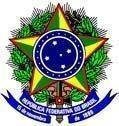 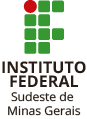 SECRETARIA DE EDUCAÇÃO PROFISSIONAL E TECNOLÓGICA INSTITUTO FEDERAL DE EDUCAÇÃO, CIÊNCIA E TECNOLOGIA DO SUDESTE DE MINAS GERAISCAMPUS BARBACENAANEXO II - Formalização da Solicitação do apoio financeiroBarbacena, 25 de março de 2024._______________________________________________________Assinatura do solicitanteANEXO III - Anuência da Chefia para afastamento nos dias da capacitaçãoEu, “nome”, “cargo”, estou de acordo com a participação do(a) servidor(a) “nome”, no evento/curso “nome do evento ou do curso”, contemplado no EDITAL XX/2024 - Apoio financeiro à participação de servidores em ações de capacitação no país, entre os dias XX e XX de XXXXX de 2024, de acordo com o disposto abaixo (apenas sugestão, a redação pode ser alterada a critério do solicitante e/ou chefia imediata):Em caso de servidor docente:Fica estabelecido que as aulas (discriminar dias e horários) serão assumidas pelo(a) docente ou o conteúdo reposto nos dias (discriminar)Em caso de servidor técnico-administrativo:Fica estabelecido que o(a) servidor(a) (inserir o nome) será o indicado para responder às demandas nos dias do afastamento para capacitação do servidor contemplado no editalBarbacena, .......... de ....................... de 2024._____________________________________Assinatura da chefia imediataAnexo IV - Relatório com as contribuições da ação de capacitaçãoDADOS PESSOAIS DO SOLICITANTEDADOS PESSOAIS DO SOLICITANTEDADOS PESSOAIS DO SOLICITANTEDADOS PESSOAIS DO SOLICITANTENOME COMPLETO:NOME COMPLETO:NOME COMPLETO:NOME COMPLETO:SIAPE (apenas 3 primeiros dígitos):SIAPE (apenas 3 primeiros dígitos):SIAPE (apenas 3 primeiros dígitos):SIAPE (apenas 3 primeiros dígitos):CPF:CPF:CPF:CPF:E-MAIL:E-MAIL:E-MAIL:E-MAIL:DADOS BANCÁRIOSDADOS BANCÁRIOSDADOS BANCÁRIOSDADOS BANCÁRIOSBANCO:AGÊNCIA:AGÊNCIA:CONTA CORRENTE:DADOS DO EVENTODADOS DO EVENTODADOS DO EVENTODADOS DO EVENTONOME DO EVENTO:NOME DO EVENTO:INSTITUIÇÃO PROMOTORA:INSTITUIÇÃO PROMOTORA:DATA DO EVENTO:DATA DO EVENTO:LINK DA PÁGINA DO EVENTO:LINK DA PÁGINA DO EVENTO:CRONOGRAMA DA VIAGEMCRONOGRAMA DA VIAGEMCRONOGRAMA DA VIAGEMCRONOGRAMA DA VIAGEMCIDADE DE ORIGEM:CIDADE DE ORIGEM:DESTINO:DESTINO:DATA DE IDA:DATA DE IDA:DATA DE RETORNO:DATA DE RETORNO:OBSERVAÇÕES:OBSERVAÇÕES:OBSERVAÇÕES:OBSERVAÇÕES:APOIO SOLICITADO APOIO SOLICITADO APOIO SOLICITADO APOIO SOLICITADO (     ) TAXA DE INSCRIÇÃO. Valor__________(     ) DIÁRIAS. Quantos dias? ______________(     ) PASSAGENS TERRESTRES (    ) PASSAGENS AÉREAS (anexar 3 orçamentos)Valor total estimado (em Reais): ________________________(     ) TAXA DE INSCRIÇÃO. Valor__________(     ) DIÁRIAS. Quantos dias? ______________(     ) PASSAGENS TERRESTRES (    ) PASSAGENS AÉREAS (anexar 3 orçamentos)Valor total estimado (em Reais): ________________________(     ) TAXA DE INSCRIÇÃO. Valor__________(     ) DIÁRIAS. Quantos dias? ______________(     ) PASSAGENS TERRESTRES (    ) PASSAGENS AÉREAS (anexar 3 orçamentos)Valor total estimado (em Reais): ________________________(     ) TAXA DE INSCRIÇÃO. Valor__________(     ) DIÁRIAS. Quantos dias? ______________(     ) PASSAGENS TERRESTRES (    ) PASSAGENS AÉREAS (anexar 3 orçamentos)Valor total estimado (em Reais): ________________________MODALIDADEMODALIDADEMODALIDADEMODALIDADE(    ) I - Com apresentação de trabalho(    ) II - Sem apresentação de trabalho(    ) I - Com apresentação de trabalho(    ) II - Sem apresentação de trabalho(    ) I - Com apresentação de trabalho(    ) II - Sem apresentação de trabalho(    ) I - Com apresentação de trabalho(    ) II - Sem apresentação de trabalhoJustificativa da relevância da ação de capacitação alinhada aos objetivos organizacionaisJustificativa da relevância da ação de capacitação alinhada aos objetivos organizacionaisJustificativa da relevância da ação de capacitação alinhada aos objetivos organizacionaisJustificativa da relevância da ação de capacitação alinhada aos objetivos organizacionaisCOMPROVAÇÃO DA CORRELAÇÃO DA AÇÃO COM AS ATIVIDADES ACADÊMICAS/ADMINISTRATIVAS E/OU VINCULAÇÃO DA AÇÃO COM O PROJETO DE ENSINO, PESQUISA E/OU EXTENSÃO DO QUAL O SERVIDOR FAÇA PARTECOMPROVAÇÃO DA CORRELAÇÃO DA AÇÃO COM AS ATIVIDADES ACADÊMICAS/ADMINISTRATIVAS E/OU VINCULAÇÃO DA AÇÃO COM O PROJETO DE ENSINO, PESQUISA E/OU EXTENSÃO DO QUAL O SERVIDOR FAÇA PARTECOMPROVAÇÃO DA CORRELAÇÃO DA AÇÃO COM AS ATIVIDADES ACADÊMICAS/ADMINISTRATIVAS E/OU VINCULAÇÃO DA AÇÃO COM O PROJETO DE ENSINO, PESQUISA E/OU EXTENSÃO DO QUAL O SERVIDOR FAÇA PARTECOMPROVAÇÃO DA CORRELAÇÃO DA AÇÃO COM AS ATIVIDADES ACADÊMICAS/ADMINISTRATIVAS E/OU VINCULAÇÃO DA AÇÃO COM O PROJETO DE ENSINO, PESQUISA E/OU EXTENSÃO DO QUAL O SERVIDOR FAÇA PARTEDeclaro conhecer e aceitar os critérios e normas definidas pelo Edital nº XX/2024, Apoio Financeiro à Participação de Servidores em Ações de Capacitação no País. Declaro conhecer e aceitar os critérios e normas definidas pelo Edital nº XX/2024, Apoio Financeiro à Participação de Servidores em Ações de Capacitação no País. Declaro conhecer e aceitar os critérios e normas definidas pelo Edital nº XX/2024, Apoio Financeiro à Participação de Servidores em Ações de Capacitação no País. Declaro conhecer e aceitar os critérios e normas definidas pelo Edital nº XX/2024, Apoio Financeiro à Participação de Servidores em Ações de Capacitação no País. 1 – IDENTIFICAÇÃO DO SERVIDOR1 – IDENTIFICAÇÃO DO SERVIDORNome:Nome:2 – INFORMAÇÕES SOBRE O EVENTO2 – INFORMAÇÕES SOBRE O EVENTONome do Evento:Nome do Evento:Local de realização (cidade e UF):Local de realização (cidade e UF):Data de início do Evento: _____/_____/______Data de encerramento do Evento: ___/____/____3 – INFORMAÇÕES SOBRE A PARTICIPAÇÃO NO EVENTO3 – INFORMAÇÕES SOBRE A PARTICIPAÇÃO NO EVENTONeste campo o servidor deverá fazer uma breve descrição de sua participação no evento, assim como da modalidade como participou (ouvinte, palestrante, apresentação de banner, etc.).No caso de palestra ou apresentação de trabalho, deverá ser registrado neste campo o título do trabalho apresentado, com data, horário e tempo de duração, bem como o tipo de trabalho (pôster, comunicação, apresentação de artigo, etc.).Neste campo o servidor deverá fazer uma breve descrição de sua participação no evento, assim como da modalidade como participou (ouvinte, palestrante, apresentação de banner, etc.).No caso de palestra ou apresentação de trabalho, deverá ser registrado neste campo o título do trabalho apresentado, com data, horário e tempo de duração, bem como o tipo de trabalho (pôster, comunicação, apresentação de artigo, etc.).4 – PARECER GERAL SOBRE O EVENTO4 – PARECER GERAL SOBRE O EVENTONeste campo o servidor deverá apresentar os aspectos positivos e negativos de sua participação no evento, assim como as contribuições proporcionadas por esta participação à sua atuação profissional no Campus. Neste campo o servidor deverá apresentar os aspectos positivos e negativos de sua participação no evento, assim como as contribuições proporcionadas por esta participação à sua atuação profissional no Campus. 